Obecné zastupiteľstvo v Nýrovciach na svojom zasadnutí zo dňa 21.06.2019 v Uznesení č. 9s c h v á l i l o nasledovný záver: 	Keďže SPP a. s. ,  nemá záujem o vybudovanie plynovodu v našej obci a Obec Nýrovce z vlastného rozpočtu nevie zabezpečiť potrebné financie, obec nevidí možnosti vybudovať v budúcnosti plynovod zemného plynu. 	Občanom, ktorí majú záujem o výmenu kotlov na tuhé palivo doporučuje inú alternatívu napr. zásobníky na plyn, ktoré sú cenovo dostupné a na úrovni zemného plynu alebo peletové kotle, ktoré  sú ekologické a kúrenie je v nich cenovo výhodné. 								Ing. Zoltán Fekete								     starosta obce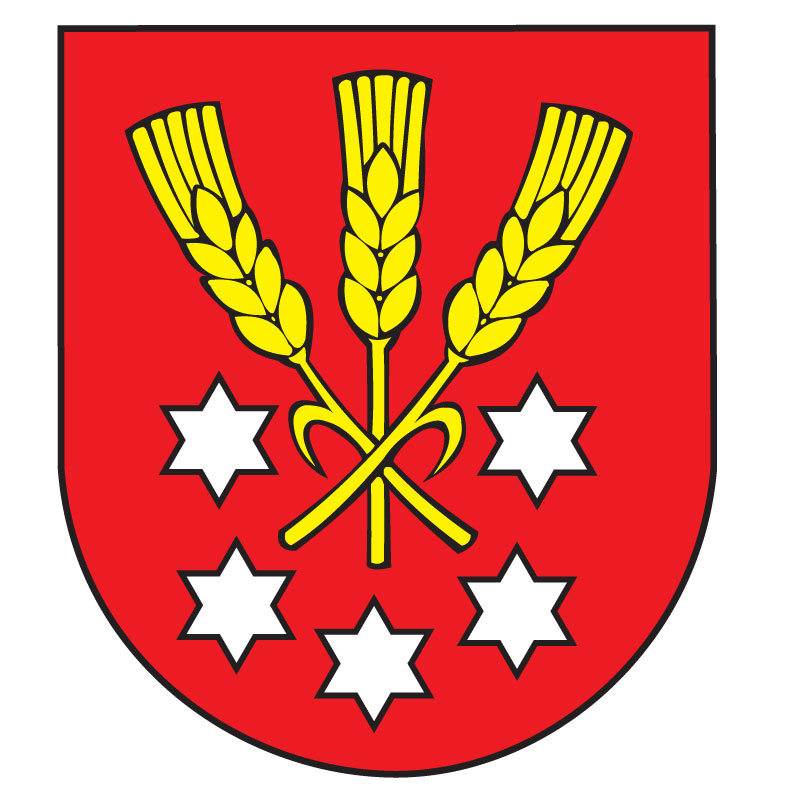 Výpis z Uznesenia                 Obecného zastupiteľstva v Nýrovciach č. 9zo dňa 21.06.2019